Obsah:Úvodní ustanoveníZákladní práva a povinnosti dětíPráva a povinnosti zákonných zástupců dětíPráva a povinnosti pracovníků MŠZákladní pravidla vzájemných vztahů ve školní jídelně – výdejněProvoz a vnitřní režim školní jídelny – výdejnyÚhrada za stravováníPodmínky zajištění ochrany a zdravíPravidla zacházení s majetkem školy ve školní jídelně - výdejněÚvodní ustanoveníVnitřní řád je  pokynem pro Školní jídelnu – výdejnu, kterou vykonává školská právnická osoba MŠ Studánka u sv. Jakuba, Manželů Burdychových 245, 549 41 Červený Kostelec, IČO: 03 660 265 (dále jen výdejna MŠ). Od 1. 9. do 30. 6. je výrobcem dodaných pokrmů ZŠ V. Hejny Školní jídelna, Komenského 243, 549 41 Červený Kostelec (dále jen ŠJ). V době školních prázdnin během školního roku a v měsících červenec a srpen je výrobcem dodaných pokrmů (pouze obědů) kuchyně Hospic Anežky České, Pro – Charitu s. r. o., 17. listopadu 170, 549 41 Červený Kostelec. V tomto období dopolední a odpolední svačiny připravují zaměstnanci Školní jídelny – výdejny MŠ Studánky u sv. Jakuba. Vše probíhá za dodržování  hygienických opatření a zásad dle provozních řádů kuchyní výrobců pokrmů a řídí se těmito právními normami: Zákon č. 561/2004 Sb., o předškolním, základním, středním, vyšším odborném a jiném vzdělávání (školský zákon) Vyhláška č. 107/2005 Sb., o školním stravování, ve znění pozdějších předpisů.Základní práva a povinnosti dětíDěti, které navštěvují MŠ Studánku u sv. Jakuba (dále jen „MŠ“) mají právo stravovat se ve výdejně MŠ podle zákona č. 561/2004 Sb. Strava se vydává dítěti, které se daný den účastní předškolního vzdělávání.Děti v MŠ mají právo v případě celodenního pobytu odebrat oběd, ranní a odpolední svačinu včetně tekutin v rámci dodržování pitného režimu. V případě polodenního pobytu mají děti právo odebrat buď dopolední svačinku a oběd nebo oběd a odpolední svačinku včetně tekutin v rámci dodržování pitného režimu.Děti mají právo stravovat se kvalitní a vyváženou stravou dle zásad zdravé výživy, stravovat se v estetickém prostředí v souladu s normativy dle věkových kategorií, a dále se stravovat tak, aby měly dostatek času na konzumaci.Děti mají povinnost dodržovat Vnitřní řád školní jídelny – výdejny, respektovat společenská pravidla stolování a pokyny pedagogických pracovníků.Práva a povinnosti zákonných zástupců dětíZákonný zástupce dítěte má právo vyjadřovat se k práci výdejny MŠ a vznášet připomínky a podněty u ředitelky MŠ.Zákonný zástupce dítěte je povinen informovat školu o změně zdravotní způsobilosti, zdravotních obtížích dítěte nebo jiných závažných skutečnostech, na které je nutné brát ze zdravotního hlediska ohled.Zákonný zástupce dítěte přihlášeného ke stravování je povinen včas uhradit náklady na školní stravování.Práva a povinnosti pracovníků MŠVšichni pracovníci MŠ jsou povinni dodržovat Vnitřní řád školní jídelny – výdejny a další vnitřní předpisy školy. V zájmu ochrany vlastního zdraví a zdraví dětí jsou pracovníci výdejny MŠ povinni se pravidelně účastnit školení v oblasti bezpečnosti zdraví a ochrany při nejrůznějších činnostech a dodržovat veškeré zásady bezpečnosti.Všichni pracovníci výdejny MŠ jsou povinni dodržovat veškeré hygienické předpisy.Pedagogičtí pracovníci jsou povinni vykonávat dohled nad bezpečností dětí po celou dobu jejich stravování  v MŠ.Základní pravidla vzájemných vztahů ve školní jídelně – výdejněVšichni pracovníci výdejny MŠ a děti MŠ se vzájemně respektují, chovají se k sobě se vzájemnou úctou, důvěrou a spravedlností.Děti ve vztahu k pedagogickým i nepedagogickým pracovníkům dodržují pravidla slušného chování.Pedagogičtí i nepedagogičtí pracovníci respektují práva dětí a požadavky vyplývající z RVP PV.Zákonní zástupci dětí dodržují pravidla slušného chování.Provoz  a vnitřní režim školní jídelny – výdejnyZákonný zástupce přihlašuje své dítě ke školnímu stravování na základě vyplněné přihlášky ke stravování.Výdej jídla Dopolední svačina (DS)		8.45 – 9.00Oběd (O)				11.30Odpolední svačina (OS)		14.00 	Pokud zákonný zástupce dítě neodhlásí, je dítě automaticky ke stravě přihlášeno.Odhlásit dítě ze stravování lze nejdéle do 9.00 hod. předchozího dne. První den nemoci (neplánovaná nepřítomnost) si mohou zákonní zástupci jídlo vyzvednout do vlastních jídlonosičů od 11.20 do  12.00 hodin ve výdejně MŠ. Po ukončení výdeje obědů nenese výdejna odpovědnost za kvalitu jídla v jídlonosičích.Na ostatní dny nemoci je nutné dítě ze stravování odhlásit, jinak bude zákonnému zástupci účtována cena včetně režijních nákladů.Děti se stravují pouze v místnosti k tomu určené a strava je jim nabízena za pomocí pozitivní motivace, je nepřípustné děti ke konzumaci nutit.Výdejna MŠ nemá povinnost zajišťovat strávníkům dietní stravování. Dietní stravování, případně donášení vlastní stravy je možné pouze na základě doporučení lékaře a se souhlasem ředitelky MŠ.Do výdejny MŠ vstupují pouze zaměstnanci školy a provozní zaměstnanci, kteří se starají o výdej stravy. Jídelní lístek je zasílán v pátek předchozího týdne a je vyvěšen ve výdejně a pro rodiče na nástěnce v šatně.Dohled nad dětmi při výdeji jídla v MŠ Studánce u sv. Jakuba zajišťují pedagogické pracovnice MŠ Studánky u sv. Jakuba.Vnitřní režim výdejny MŠDopolední svačina je přivážena řidičem zařízení Pro-Charita s.r.o.  8:15 – 8:30 h, oběd a odpolední svačina je dopravena řidičem ŠJ  mezi  11:15 – 11:30 h. Obědy přiváží do MŠ řidič ŠJ v přepravních termoobalech pro gastronádoby – vnější obaly zůstávají ve vymezeném prostoru výdejny. Stravu přebírá pracovnice k tomu určená  - při příjmu zkontroluje kvalitu a množství dovážené stravy. Stravu porcují, podávají a servírují pracovnice výdejny. Před výdejem stravy dětem přemístí vnitřní nádoby na vyhrazenou část pracovní linky, změří její teplotu, případně provede regeneraci stravy.Obědy porcují a servírují pracovnice výdejny dětem co nejdříve po doručení do výdejny na čisté stolní nádobí. Po vydání jídla jsou vnitřní nádoby na transport obědů uzavřeny.Děti jedí u stolečků v herně MŠ.  Po dojedení polévky a druhého chodu děti odnášejí použité nádobí na pojízdný vozík v herně. Po vydání jídla odveze pracovnice výdejny nebo učitelka použité nádobí se zbytky jídel do výdejny. Provozní pracovnice nádobí dá mýt do myčky, nechá oschnout a uloží do skříněk k tomu určených. Ve výdejně se umyje provozní a stolní nádobí, které slouží ke stravování a k přípravě svačin a nápojů, a dále gastronádoby, které se vrací čisté do ŠJ – viz. Smlouva o zajištění stravování. Zbytky jídel umístí do označených sběrných uzavíratelných a omyvatelných nádob určených pouze k tomuto účelu. Nádoby jsou ukládány na předem vyhrazených místech mimo MŠ a jsou odváženy do kuchyně Hospice Anežky České,  Červený Kostelec, kde jsou likvidovány dle platných norem.Gastronádoby jsou odváženy do ŠJ, kde je s nimi nakládáno podle  Provozního řádu zařízení. Výdej svačin a obědů probíhá odděleně. Při manipulaci s jídlem používají pracovnice osobní ochranné prostředky – pratelné nebo jednorázové gumové zástěry a pokud je třeba jednorázové rukavice.Manipulace se svačinami – ve výdejně je svačina servírována na talíře, případně jednoduše doupravena v souladu s hygienickými pravidly. Odpolední svačiny jsou podle potřeby umístěny do ledničky. Ve výdejně se neprovádí manipulace s epidemiologicky rizikovými potravinami (syrové maso, syrová vejce, znečištěná zelenina a ovoce). Manipulace s gastronádobami, obaly od nich a provozním a stolním nádobím při svačinách probíhá stejně jako při obědech.Mezi výdeji jednotlivých jídel dojde k běžnému úklidu výdejny a dezinfekci povrchů, které přicházejí do styku s potravinami - úklidový plán je popsán v Sanitačním  řádu Školní jídelny – výdejny MŠ.Úhrada za stravováníDěti 3 – 6 let:				Děti 7 let:Dopolední  svačina	  15,- Kč			Dopolední svačina	 15,-KčOběd		  38,- Kč			Oběd		               47 ,-KčOdpolední svačina	  15,- Kč			Odpolední svačina	 15,-KčCelkem		 68,- Kč			Celkem			 77,-KčÚplata za předškolní vzdělávání a záloha za stravné je splatná k 15. dni předchozího měsíce.Zálohu za stravné je možné  uhradit:bezhotovostním převodem na účet: 26 87 97 057 / 0300v hotovosti v kanceláři u účetní paní Petry Hebké, tel.: 491 610 326.Úplata za předškolní vzdělávání a stravování jsou pro rodiče povinné a opakované neuhrazení těchto plateb v MŠ je považováno za závažné porušení provozu MŠ a v konečném důsledku může být i důvodem pro ukončení docházky dítěte do MŠ (§35 odst. 1, písm. d, zák. č. 561/2004 Sb.). Podmínky zajištění ochrany a zdravíPři stravování dětí dodržují všichni pracovníci MŠ zásady bezpečnosti a ochrany zdraví.Pedagogičtí pracovníci vykonávají dohled nad bezpečností dětí po celou dobu jejich stravování v MŠ a opakovaně a vhodným způsobem děti upozorňují na zachovávání bezpečnosti.Pedagogický pracovník organizuje odběr stravy a zajišťuje čistotu a bezpečnost prostředí, zejména podlahy. Děti se mohou v případě potřeby na pedagogický dohled obracet.Děti dodržují při stravování zásady bezpečnosti a ochrany zdraví, při svém počínání mají na paměti nebezpečí úrazu.Každou nehodu, poranění či zdravotní indispozici dítě okamžitě hlásí pedagogickému dohledu, které poskytne potřebné ošetření.Podmínky pro zacházení s majetkem školy ve školní jídelně - výdejněVšichni pracovníci MŠ dbají, aby nedocházelo k poškozování majetku školy.Děti jsou vedeny k ohleduplnému zacházení s majetkem školy.V případě poškození majetku je postupováno v souladu se Školským řádem, bod 14.Součástí tohoto Vnitřního řádu Školní jídelny – výdejny MŠ je Provozní řád – z provozní knihy systému kritických bodů – HACCP.                                                             																	Jaroslava Ježková, DiS.									ředitelka mateřské školyV Červeném Kostelci dne 31. 8. 2023MŠ Studánka u sv. Jakuba, Manželů Burdychových 245, 549 41 Červený Kostelec, IČO: 03 660 265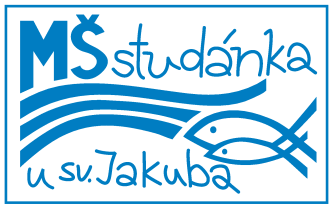 MŠ Studánka u sv. Jakuba, Manželů Burdychových 245, 549 41 Červený Kostelec, IČO: 03 660 265VNITŘNÍ ŘÁDŠKOLNÍ JÍDELNY - VÝDEJNY MŠVNITŘNÍ ŘÁDŠKOLNÍ JÍDELNY - VÝDEJNY MŠČ.j.: MŠS45/2023Účinnost od: 1. 9. 2023